附件1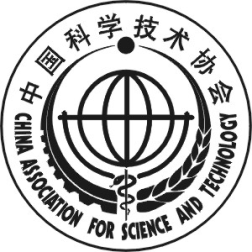 项目编号：      科普项目申报书河北省科学技术普及推广和信息中心（中国科学技术协会科学技术普及部制表）填  报  说  明1．本申报书是申报河北科协科普项目的依据，填写内容须实事求是，表述应明确、严谨。相应栏目请填写完整。格式不符的申请表不予受理。2．每个申请项目单独填写项目申报书，同一申报书申请两个或两个以上项目视作无效。申报书应为A4开本的计算机打印稿，报送一式3份。文件模板可从科协网站（www.hbast.org.cn）相关栏目中下载。3．“项目名称”须按项目指南中所设定的内容或申报通知要求填写，应确切反映项目内容和范围，最多不超过20个汉字。同一项目不得申请河北科协其他经费支持。“申报单位”须填写单位全称。封面页顶项目编号由河北科协负责填写。4．“项目申报单位基本情况”， 项目严禁转包，申报单位是项目实施的第一责任主体，如需有关单位参与协作，需在《项目申报书》中明确申报单位和协作单位的任务分工。5.“项目组织实施条件”，指申报单位在实施项目过程中应当具备的人员条件、资金条件、设施条件及其他相关条件。相关财务管理条件也应明确。6.“项目经费预算”，须按项目实施过程中具体工作需求详细填写。预算不可列支管理费，不可列支工资津补贴、水电费、物业取暖费、招待费等明确属于基本支出保障范围的费用，不可用于购置固定资产（如电脑、LED显示屏、一体机、投影仪等）。7.项目申报书需加盖单位公章，按照项目指南和申报通知要求寄送。项目名称申报单位申请日期     2019年    月    日一、项目申报单位基本情况一、项目申报单位基本情况一、项目申报单位基本情况一、项目申报单位基本情况一、项目申报单位基本情况一、项目申报单位基本情况一、项目申报单位基本情况一、项目申报单位基本情况一、项目申报单位基本情况一、项目申报单位基本情况一、项目申报单位基本情况一、项目申报单位基本情况一、项目申报单位基本情况单位名称单位名称单位名称单位名称单位地址单位地址单位地址单位地址项目负责人项目负责人项目负责人项目负责人联系电话联系电话联系电话联系电话电子信箱电子信箱电子信箱电子信箱协作单位名称协作单位名称协作单位名称协作单位名称协作单位地址协作单位地址协作单位地址协作单位地址项目负责人项目负责人项目负责人项目负责人联系电话联系电话联系电话联系电话电子信箱电子信箱电子信箱电子信箱三、项目主要内容三、项目主要内容三、项目主要内容三、项目主要内容三、项目主要内容三、项目主要内容三、项目主要内容三、项目主要内容三、项目主要内容三、项目主要内容三、项目主要内容三、项目主要内容三、项目主要内容四、项目目标及预期成果四、项目目标及预期成果四、项目目标及预期成果四、项目目标及预期成果四、项目目标及预期成果四、项目目标及预期成果四、项目目标及预期成果四、项目目标及预期成果四、项目目标及预期成果四、项目目标及预期成果四、项目目标及预期成果四、项目目标及预期成果四、项目目标及预期成果五、项目实施条件五、项目实施条件五、项目实施条件五、项目实施条件五、项目实施条件五、项目实施条件五、项目实施条件五、项目实施条件五、项目实施条件五、项目实施条件五、项目实施条件五、项目实施条件五、项目实施条件六、项目实施步骤和进度计划六、项目实施步骤和进度计划六、项目实施步骤和进度计划六、项目实施步骤和进度计划六、项目实施步骤和进度计划六、项目实施步骤和进度计划六、项目实施步骤和进度计划六、项目实施步骤和进度计划六、项目实施步骤和进度计划六、项目实施步骤和进度计划六、项目实施步骤和进度计划六、项目实施步骤和进度计划六、项目实施步骤和进度计划目标内容目标内容目标内容目标内容目标内容时间进度时间进度（样例）（样例）调研、论证、资料整理、审核、制作挂图设计制作、开发科普中国大屏幕展示内容，科普进校园活动10场。30所学校挂图。调研、论证、资料整理、审核、制作挂图设计制作、开发科普中国大屏幕展示内容，科普进校园活动10场。30所学校挂图。调研、论证、资料整理、审核、制作挂图设计制作、开发科普中国大屏幕展示内容，科普进校园活动10场。30所学校挂图。调研、论证、资料整理、审核、制作挂图设计制作、开发科普中国大屏幕展示内容，科普进校园活动10场。30所学校挂图。调研、论证、资料整理、审核、制作挂图设计制作、开发科普中国大屏幕展示内容，科普进校园活动10场。30所学校挂图。2018年9月1日至2018年11月1日2018年9月1日至2018年11月1日填报时请清除填报时请清除科普中国内容导航挂图完成全部100所学校、有线电视台科普中国内容全部上线。科普中国内容导航挂图完成全部100所学校、有线电视台科普中国内容全部上线。科普中国内容导航挂图完成全部100所学校、有线电视台科普中国内容全部上线。科普中国内容导航挂图完成全部100所学校、有线电视台科普中国内容全部上线。科普中国内容导航挂图完成全部100所学校、有线电视台科普中国内容全部上线。2018年11月1日至2018年12月1日2018年11月1日至2018年12月1日第三阶段第三阶段5万元5万元5万元5万元完成人员培训；大屏幕播放科普中国宣传内容；完成全部工作内容，收集资料、完成自评。完成人员培训；大屏幕播放科普中国宣传内容；完成全部工作内容，收集资料、完成自评。完成人员培训；大屏幕播放科普中国宣传内容；完成全部工作内容，收集资料、完成自评。完成人员培训；大屏幕播放科普中国宣传内容；完成全部工作内容，收集资料、完成自评。完成人员培训；大屏幕播放科普中国宣传内容；完成全部工作内容，收集资料、完成自评。2018年12月1日至2019年3月312018年12月1日至2019年3月31七、项目负责人及主要参加人员七、项目负责人及主要参加人员七、项目负责人及主要参加人员七、项目负责人及主要参加人员七、项目负责人及主要参加人员七、项目负责人及主要参加人员七、项目负责人及主要参加人员七、项目负责人及主要参加人员七、项目负责人及主要参加人员七、项目负责人及主要参加人员七、项目负责人及主要参加人员七、项目负责人及主要参加人员七、项目负责人及主要参加人员序号姓名姓名年龄年龄职务/职称职务/职称工作单位工作单位在本项目中承担的主要工作在本项目中承担的主要工作在本项目中承担的主要工作手机/电话八、项目经费预算八、项目经费预算八、项目经费预算八、项目经费预算八、项目经费预算经费总预算         ，其中：其他          0万元经费总预算         ，其中：其他          0万元经费总预算         ，其中：其他          0万元经费总预算         ，其中：其他          0万元经费总预算         ，其中：其他          0万元经费支出预算表                        单位：万元经费支出预算表                        单位：万元经费支出预算表                        单位：万元经费支出预算表                        单位：万元经费支出预算表                        单位：万元序号支出内容明细经费来源金额测算依据（样例）人工费、油费、车辆运行、历史数据历史数据比对、中国科协以往项目评测人工、运输、推广人工、工作量 食宿、专家讲课费合计合计合计九、项目申报单位意见九、项目申报单位意见九、项目申报单位意见九、项目申报单位意见九、项目申报单位意见项目负责人（签名）：                   年    月    日单位负责人（签名）：                   年    月    日开户银行：帐    号： 户    名： 单位公章年   月   日项目负责人（签名）：                   年    月    日单位负责人（签名）：                   年    月    日开户银行：帐    号： 户    名： 单位公章年   月   日项目负责人（签名）：                   年    月    日单位负责人（签名）：                   年    月    日开户银行：帐    号： 户    名： 单位公章年   月   日项目负责人（签名）：                   年    月    日单位负责人（签名）：                   年    月    日开户银行：帐    号： 户    名： 单位公章年   月   日项目负责人（签名）：                   年    月    日单位负责人（签名）：                   年    月    日开户银行：帐    号： 户    名： 单位公章年   月   日十、申报单位所在市县级科协推荐意见十、申报单位所在市县级科协推荐意见十、申报单位所在市县级科协推荐意见十、申报单位所在市县级科协推荐意见十、申报单位所在市县级科协推荐意见                              单位公章201  年  月  日                              单位公章201  年  月  日                              单位公章201  年  月  日                              单位公章201  年  月  日                              单位公章201  年  月  日十一、河北科学技术普及推广和信息中心审核意见十一、河北科学技术普及推广和信息中心审核意见十一、河北科学技术普及推广和信息中心审核意见十一、河北科学技术普及推广和信息中心审核意见十一、河北科学技术普及推广和信息中心审核意见单位公章                             年   月   日                                     单位公章                             年   月   日                                     单位公章                             年   月   日                                     单位公章                             年   月   日                                     单位公章                             年   月   日                                     